Health week Activity Board Email us photos of how you get on with your chosen health week tasks at wlourladyoflourdes-ps@westlothian.org.ukMake a healthy sandwich.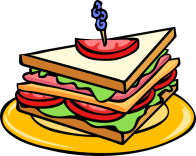 Ask an adult if they  can share some of the games they used to play as a child e.g. hopscotch. Can you learn how to play it?Learn all about how your muscles  workteams – p https://www.youtube.com/watch?v=f_F5UwtdPOcassig the egg to your team mate.Use the link below where there are lots of fun activities for you to enjoy.https://imoves.com/the-imovementWith an adult use the link below to choose and make a snack or meal for your family.https://www.bbcgoodfood.com/recipes/collection/kids-cookingMake healthy ice lollies. Use plastic cups if you don’t have the mouldshttps://www.bbcgoodfood.com/recipes/strawberry-milk-popsrs and tables around and set up a fun obstacle course.Make a soundmap. Find a quiet space or zen den. Use a pen and paper to mark an X (yourself) Draw sounds you can barely hear far away from the X and small. Draw loud sounds you hear bigger.Learn how to take your pulse http://www.cyh.com/HealthTopics/HealthTopicDetailsKids.aspx?p=335&np=285&id=1467Use table spoons and have an egg and spoon race. You could also try this working in teams, passing the egg to your team mate